CREDENCIAMENTO PARA ATUAR COMO PROFESSOR COORDENADOR DO NÚCLEO PEDAGÓGICO. REQUERIMENTO 2018Unidade escolar:______________________________________________________________________________________Nome: ______________________________________________________________________ Nº de dependentes_________R.G.___________________________________________________________CPF__________________________________Endereço:___________________________________________________________Bairro:____________________________Cidade: ____________________________ U.F.____ Tel.: Resid._________________  Tel.: Com.:_____________________ Tel.: Cel.:______________________ E-mail:________________________________________________________________Área de Interesse:	Relação de Documentos Entregues:(   ) R.G.(   ) CPF(   ) Currículo Atualizado contendo a trajetória profissional e experiências exitosas(   ) Atestado/Declaração ÚNICA fornecida pela escola Sede de Controle de Frequência(   ) Diploma(s) do(s) curso(s) de licenciatura plena, acompanhados dos respectivos Histórico(s) escolar(es)(   ) Declaração emitida e assinada pelo Diretor de Escola de que não exerce Acúmulo de Cargos, informando as jornadas de Trabalho e/ou Cargas Horárias e as respectivas unidades escolares.(   ) Atestado de Frequência(   ) Proposta de Trabalho (   ) Outros certificados: Quais?___________________________________________________________________________________________________________________________________________________________________________________________________________________________________________________________________________________________________________________Osasco, ______de  ____________________________ de 2018.					______________________________									           Assinatura do Candidato  ------------  --------- ---------------------------------------------------------------------------------- -----------------------------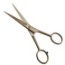 PARA PREENCHIMENTO DA DIRETORIA DE ENSINODIRETORIA DE ENSINO – REGIÃO OSASCOComprovante de Credenciamento – PCNP 2018Nome:__________________________________________________________ R.G.___________________________Área de Interesse: 							                           Osasco, _____ de _____________de 2018.Nota: O candidato deverá retornar à DE para o processo de entrevista em:____/09/2018    ás ___h___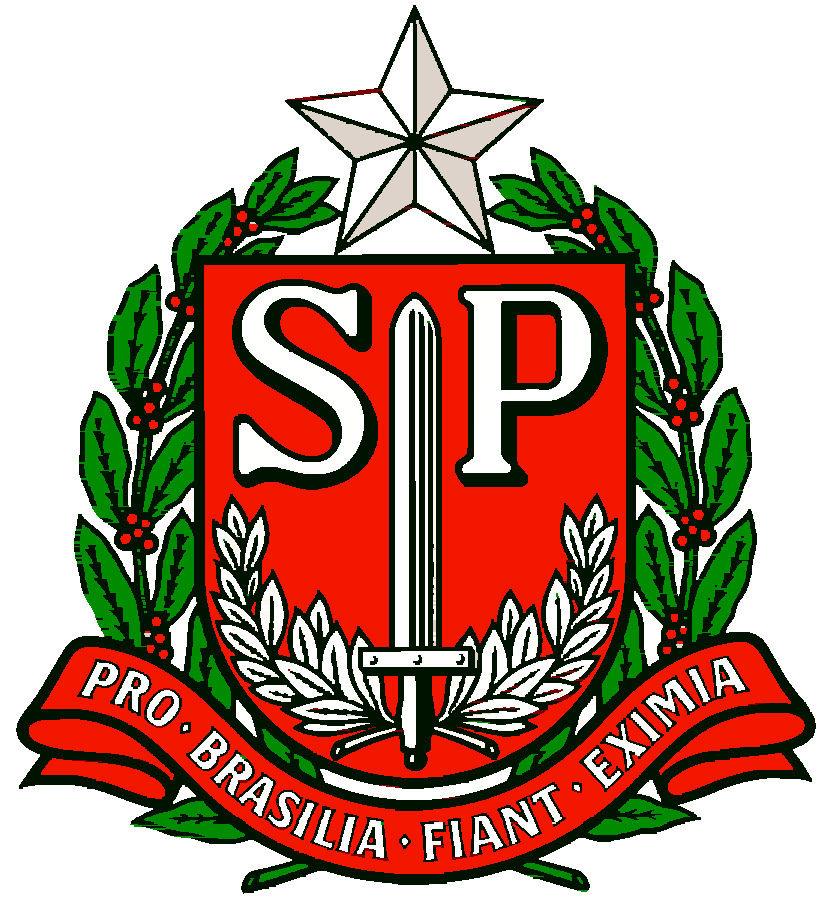 GOVERNO DO ESTADO DE SÃO PAULOSECRETARIA DE ESTADO DA EDUCAÇÃODIRETORIA DE ENSINO – REGIÃO OSASCO